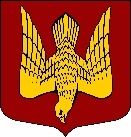 АДМИНИСТРАЦИЯМУНИЦИПАЛЬНОГО ОБРАЗОВАНИЯСТАРОЛАДОЖСКОЕ СЕЛЬСКОЕ ПОСЕЛЕНИЕВолховского муниципального районаЛенинградской областиП О С Т А Н О В Л Е Н И Еот   _20 августа 2021 года__                                                                                        №   __97/1_с. Старая ЛадогаВолховского района, Ленинградской областиО внесении изменений и дополнений в постановление от 25.05.2020 года № 63 В соответствии с Федеральным законом от 06.10.2003 № 131-ФЗ «Об общих принципах организации местного самоуправления в Российской Федерации», на основании п.1 ст. 8 Федерального закона от 24.06.1998 № 89-ФЗ «Об отходах производства и потребления», Правилами обустройства мест (площадок) накопления твердых коммунальных отходов и ведения их реестра», утвержденными постановлением Правительства Российской Федерации от 31.08.2018г №1039, в рамках реализации государственной программы Ленинградской области «Охрана окружающей среды Ленинградской области» постановляю:Внести изменения в муниципальную программу «Строительство, ремонт и реконструкция  контейнерных площадок на территории муниципального образования Староладожское сельское поселение Волховского муниципального района Ленинградской области» на 2020 - 2022 гг.» (далее – Программа), утвержденную постановлением администрации от 25.05.2020г. № 63 (с изменениями и дополнениями).2. Табличную часть Паспорт Программы изложить в новой редакции (приложение 1).3. Пункт 4.2 Программы  изложить в следующей редакции:«4.2. Задачи программы:1. Доведение эксплуатационного и санитарно - гигиенического состояния контейнерных площадок, расположенных на территории МО Староладожское сельское поселение до требований, соответствующих законодательству. 2. Обустройство новых контейнерных площадок, необходимых для полного охвата населения в соответствии с СанПиН 2.1.2.2645-10 и СанПиН 42-128-4690 - 88. 3. Приведение существующих контейнерных площадок в соответствие с СанПиН 2.1.2.2645-10 и СанПиН 42-128-4690 - 88.       4. Ликвидация мест несанкционированного размещения твердых коммунальных отходов.»4. Пункт 6 Программы дополнить таблицей следующего содержания:Таблица 1. Информация о ресурсном обеспечении программы5. Пункт 7 Программы изложить в новой редакции (приложение 2).6. Дополнить Программу приложением 3 «Мероприятия по оснащению мест (площадок) накопления твердых коммунальных отходов емкостями для накопления в 2021 году» (приложение 3).7. Бухгалтерии администрации поселения осуществлять финансирование мероприятий Программы в  пределах ассигнований, предусмотренных на эти цели в Областном бюджете Ленинградской области и средств, предусмотренных в бюджете муниципального образования Староладожское сельское поселение Волховского муниципального района Ленинградской области на соответствующий финансовый год.        8. Настоящее постановление подлежит размещению на официальном сайте муниципального образования в сети Интернет.        9. Контроль за исполнением настоящего постановления оставляю за собой.Глава администрацииМО Староладожское сельское поселение                                              Ермак Н.О.Исп: Марьяничева Л.В.Тел. (81363)49-289Приложение 1к постановлению администрацииМО Староладожское сельское поселениеот 20.08.2021 г. № 97/1Паспорт муниципальной программыПриложение 2к постановлению администрацииМО Староладожское сельское поселениеот 20.08.2021 г. № 97/17. Оценка эффективности, социально- экономических и экологических последствий от реализации ПрограммыВ результате реализации Программы ожидается предотвращение несанкционированных свалок на территории МО Староладожское сельское поселение, улучшение экологического состояния территории МО Староладожское сельское поселение, повышение уровня обслуживания населения в части обращения с отходами.7.1 Ожидаемые результаты реализации Программы с указанием показателей (индикаторов)В результате реализации Программы предусматривается создание условий для постоянного улучшения состояния окружающей среды, соблюдение законодательства в сфере обращения с отходами и повышение уровня экологической культуры у населения.Сведенияо целевых показателях и их значениях муниципальной программы7.2. Методика оценки эффективности ПрограммыОценка эффективности Программы осуществляется в целях достижения оптимального соотношения затрат, связанных с реализацией Программы, и достигнутых результатов, а также обеспечения принципов бюджетной системы Российской Федерации: результативности и эффективности использования бюджетных средств, прозрачности, адресности и целевого характера бюджетных средств.Оценка эффективности реализации Программы осуществляется ежегодно в течение всего срока ее реализации.Оценка эффективности реализации Программы производится путем сопоставления фактически достигнутых показателей к плановым.Сведения о взаимосвязи мероприятий и результатов их выполнения с целевыми индикаторами муниципальной программы;Обоснование состава и значений соответствующих целевых индикаторов и показателей муниципальной программы и оценку влияния внешних факторов и условий на их достижение;          3. Оценка эффективности реализации Программы (Оэф), определяется по формуле:, где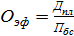 Дпл  оценка достижения плановых индикативных показателей;Пбс  оценка полноты использования бюджетных средств.а) Оценка достижения плановых индикативных показателей (Дпл) рассчитывается по формуле: где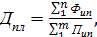 Фип  фактические индикативные показатели;n – количество фактических индикативных показателей;Пип  плановые индикативные показатели;m  количество плановых индикативных показателей.б) Оценка полноты использования бюджетных средств (Пбс) рассчитывается по формуле: где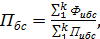 Фибс  фактическое использование бюджетных средств по отдельным мероприятиям Программы;k – количество мероприятий Программы;Пибс  плановое использование бюджетных средств.в) Оценка эффективности реализации Программы (Оэф) будет тем выше, чем выше уровень достижения индикативных показателей и меньше уровень использования бюджетных средств, при этом:Оэф > 1,4 – характеризует очень высокую эффективность реализации Программы (значительно превышает целевые значения индикаторов);1 < Оэф < 1,4 – высокая эффективность реализации Программы (превышение целевых значений индикаторов);0,5 < Оэф < 1 – низкая эффективность реализации Программы (не достигнуты целевые значения индикаторов).Приложение 3к постановлению администрацииМО Староладожское сельское поселениеот 20.08.2021 г. № 97/1Приложение № 3 к муниципальной программе «Строительство, ремонт и реконструкция  контейнерных площадок на территории муниципального образования Староладожское сельское поселениеВолховского муниципального района Ленинградской области на 2020 - 2022 гг.»М Е Р О П Р И Я Т И Я    по оснащению мест (площадок) накопления твердых коммунальных отходов емкостями для накопления в 2021 годуГоды реализацииОценка расходов (тыс. руб., в ценах соответствующих лет)Оценка расходов (тыс. руб., в ценах соответствующих лет)Оценка расходов (тыс. руб., в ценах соответствующих лет)Оценка расходов (тыс. руб., в ценах соответствующих лет)Годы реализацииВсегоОбластной бюджет РайонныйбюджетМестный бюджетМероприятия по созданию мест (площадок) накопления твердых коммунальных отходовМероприятия по созданию мест (площадок) накопления твердых коммунальных отходовМероприятия по созданию мест (площадок) накопления твердых коммунальных отходовМероприятия по созданию мест (площадок) накопления твердых коммунальных отходовМероприятия по созданию мест (площадок) накопления твердых коммунальных отходов2020516,01464,410,0051,6020211271,12914,820,00356,3020221029,34926,400,00102,94Итого:2816,472305,630,00510,84Оснащение мест (площадок) накопления твердых коммунальных отходов емкостями для накопленияОснащение мест (площадок) накопления твердых коммунальных отходов емкостями для накопленияОснащение мест (площадок) накопления твердых коммунальных отходов емкостями для накопленияОснащение мест (площадок) накопления твердых коммунальных отходов емкостями для накопленияОснащение мест (площадок) накопления твердых коммунальных отходов емкостями для накопления2021479,64431,700,0047,94Итого:479,64431,700,0047,94Всего по программе:3296,112737,330,00558,78Наименование программы«Строительство, ремонт и реконструкция  контейнерных площадок на территории муниципального образования Староладожское сельское поселение Волховского муниципального района Ленинградской области» на 2020 - 2022 гг.»Основание для разработки программыФедеральный закон № 131-ФЗ от 06.10.2003 «Об общих принципах организации местного самоуправления в Российской Федерации», Федеральный закон от 24.06.1998 № 89-ФЗ «Об отходах производства и потребления»Цель программыУлучшение благоприятных условий проживания жителей, предотвращение несанкционированных свалок, улучшение экологического состояния территории, повышение уровня обслуживания населения в части обращения с отходами на территории муниципального образования Староладожское сельское поселение Волховского муниципального района Ленинградской областиОсновные задачи программы1. Доведение эксплуатационного и санитарно - гигиенического состояния контейнерных площадок, расположенных на территории МО Староладожское сельское поселение до требований, соответствующих законодательству.2. Ликвидация мест несанкционированного размещения твердых коммунальных отходовСроки реализации программы2020-2022 гг.Исполнители мероприятий программыАдминистрация муниципального образования Староладожское сельское поселение Волховского муниципального района Ленинградской областиОбъемы и источники финансированияОбъем финансирования работ: 3296,11 тысяч рублей, в том числе:местный бюджет – 558,78 тыс. рублей;областной бюджет – 2737,33 тыс. рублейВ том числе по годам:2020 год – 516,01 тыс. рублей;2021 год – 1750,76 тыс. рублей;2022 год – 1029,34 тыс. рублей.Показатели (индикаторы)муниципальной программы - количество созданных новых мест (площадок) накопления твердых коммунальных отходов на территории поселения (шт.);- количество и суммарный объем приобретенных емкостей для накопления твердых коммунальных отходов (шт.);- количество оснащенных мест (площадок) накопления твердых коммунальных отходов емкостями для накопления ТКО (шт.);- количество благоустроенных существующих мест (площадок) накопления твердых коммунальных отходов на территории поселения (шт.);Ожидаемые результаты реализации программыУстановка новых контейнерных площадок на территории МО Староладожское сельское поселение в соответствии с генеральной схемой санитарной очистки территории МО Староладожское сельское поселение и требованиями законодательства. Приведение в соответствие с требованиями законодательства существующих площадок накопления твердых коммунальных отходов.№Целевой показатель (наименование)Ед. измеренияЗначения целевых показателейЗначения целевых показателейЗначения целевых показателей№Целевой показатель (наименование)Ед. измерения...1.Количество созданных новых мест (площадок) накопления твердых коммунальных отходов шт.101082.Количество / суммарный объем приобретенных емкостей для накопления  твердых коммунальных отходовшт./куб.м.0 / 035 / 26,250 / 03.Количество оснащенных емкостями для накопления ТКО мест (площадок) накопления твердых коммунальных отходов, в том числе:- существующие в реестре места (площадки) накопления твердых коммунальных отходов (замена емкостей для накопления ТКО с высокой степенью изношенности)- проектируемые и вновь созданные места (площадки) накопления твердых коммунальных отходов (оснащение контейнерных площадок емкостями для накопления ТКО)шт.шт.шт.000164120003.Количество благоустроенных существующих мест (площадок) накопления твердых коммунальных отходовшт.444№ п/пНаименование и адрес контейнерной площадкиМероприятияКоличество контейнеров, шт. /  Объем контейнеров, м куб.Сметная стоимость, тыс. рублейСметная стоимость, тыс. рублейСметная стоимость, тыс. рублей№ п/пНаименование и адрес контейнерной площадкиМероприятияКоличество контейнеров, шт. /  Объем контейнеров, м куб.всегоОбластной бюджетМестный бюджет1Ленинградская область, Волховский район, с. Старая Ладога, ул. Советская, у д.14-15Замена емкостей для накопления ТКО с высокой степенью изношенности5 / 0,7568,5261,6706,8502Ленинградская область, Волховский район, с. Старая Ладога, ул. Советская, у д.26-27Замена емкостей для накопления ТКО с высокой степенью изношенности5 / 0,7568,5261,6706,8503Ленинградская область, Волховский район, с. Старая Ладога, пр. Волховский, у д.16Замена емкостей для накопления ТКО с высокой степенью изношенности5 / 0,7568,5261,6706,8504Ленинградская область, Волховский район, с. Старая Ладога, пр. Волховский, у д.7Замена емкостей для накопления ТКО с высокой степенью изношенности5 / 0,7568,5261,6706,8505Ленинградская область, Волховский район, с. Старая Ладога, ул. Никольская, у ПРО "Никольский мужской монастырь"Оснащение контейнерных площадок емкостями для накопления ТКО3 / 0,7541,11237,0024,1106Ленинградская область, Волховский район, с. Старая Ладога, ул. Культуры, у входа на гражданское кладбищеОснащение контейнерных площадок емкостями для накопления ТКО2 / 0,7527,40824,6682,7407Ленинградская область, Волховский район, дер. Ивановский Остров, у д. 1 и 2Оснащение контейнерных площадок емкостями для накопления ТКО1 / 0,7513,70412,3341,3708Ленинградская область, Волховский район, дер. Чернавино,  у входа на гражданское кладбищеОснащение контейнерных площадок емкостями для накопления ТКО1 / 0,7513,70412,3341,3709Ленинградская область, Волховский район, Старая Ладога, ул. Новая, рядом с д.5Оснащение контейнерных площадок емкостями для накопления ТКО1 / 0,7513,70412,3341,37010Ленинградская область, Волховский район, дер. Ивановский Остров, рядом с д.3Оснащение контейнерных площадок емкостями для накопления ТКО1 / 0,7513,70412,3341,37011Ленинградская область, Волховский район, дер. Ивановский Остров, рядом с д.2аОснащение контейнерных площадок емкостями для накопления ТКО1 / 0,7513,70412,3341,37012Ленинградская область, Волховский район, дер. Трусово, рядом с д.5Оснащение контейнерных площадок емкостями для накопления ТКО1 / 0,7513,70412,3341,37013Ленинградская область, Волховский район, дер. Мякинкино, рядом с д. 54Оснащение контейнерных площадок емкостями для накопления ТКО1 / 0,7513,70412,3341,37014Ленинградская область, Волховский район, дер. Ахматова Гора, рядом с д. 17Оснащение контейнерных площадок емкостями для накопления ТКО1 / 0,7513,70412,3341,37015Ленинградская область, Волховский район, дер. Княщина, рядом с д. 47Оснащение контейнерных площадок емкостями для накопления ТКО1 / 0,7513,70412,3341,37016Ленинградская область, Волховский район, дер. Извоз, рядом с д. 23Оснащение контейнерных площадок емкостями для накопления ТКО1 / 0,7513,70412,3441,360ИТОГО:ИТОГО:ИТОГО:35 / 0,75479,640431,70047,940